21. apríla 2019 o 16,00 hod.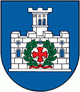 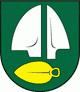 LEOPOLDOV – SILADICEVážení športoví priatelia,dovoľte mi, aby som vás v mene výboru Telovýchovnej jednoty Družstevník Siladice pozval na majstrovský futbalový zápas MEVASPORT Oblastných majstrovstiev na súperovom trávniku v jarnej časti ročníka 2018/2019.Naši hráči odchádzajú odohrať svoj zápas s MTK Leopoldov.V minulom kole naši futbalisti prehrali na domácom ihrisku s PFK Piešťany 1:3, keď gól za naše mužstvo vstrelil Vladimír Kupec. Mužstvo z Leopoldova hralo na súperovom ihrisku s Križovanmi a remizovali 1:1. Naše mužstvo je na 11. mieste so ziskom 18 bodov, náš súper je na 9. mieste so ziskom 19 bodov.Dorastenci odohrajú svoj zápas 20.4.2019 o 16,00 hod. na domácom ihrisku s TJ Družstevník Horná Nitra Nedožery-Brezany a žiaci, pod hlavičkou Šulekovo, odohrajú svoj zápas 21. apríla 2019 o 13,30 hod. s Bučanmi na ihrisku v Šulekove.Naši muži nastúpia pravdepodobne v tejto zostave :Chynoradský, Gábor,  Fančovič, Rau,  Trnovec, Horváth A., Sekereš O., Laurinec, Mesároš, Maťaš, Lančarič Fr.. Na striedanie sú pripravení Varga, Kupec, Jakubec, Sekereš J., Zvolenský, Horváth M. a Pátek. Vedúcim mužstva je Daniel Rau a trénerom Denis Bališ.Zápas povedie ako hlavný rozhodca pán KolenaNa čiarach mu asistuje pán Kravárik a pani Balažíková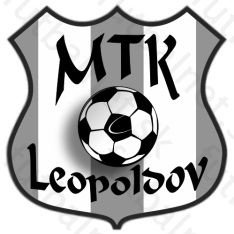 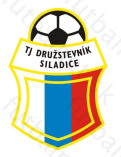 6. LIGA – 18. KOLO (Výsledky a tabuľka):Dechtice – Zavar 0:1 (0:1)Pavlice – Zeleneč 2:1 (1:0)Cífer – Krakovany 2:3 (0:1)Drahovce – Majcichov 3:1 (0:1)Siladice – Piešťany 1:3 (0:0)Križovany – Leopoldov 1:1 (0:1)Dolná Krupá – Červeník 3:1 (1:0)Tabuľka VI. liga-MEVA SPORT-ObFZ TTRozpis zápasov 19. kola:Dechtice – CíferZavar – PavliceZeleneč – KrižovanyLeopoldov – SiladicePiešťany – D.KrupáČerveník – DrahovceMajcichov - Krakovany                                                                                                                                                                                                                                                                                                           MŠ®                                                                                                                                                        MŠ®                  1PFK Piešťany18123346:1839     2OŠK Zavar18123348:22393OFK - Drahovce18106240:16364FK Krakovany18105337:25355ŠK Slávia Zeleneč1893644:37306OZ TJ Družstevník Pavlice1892737:29297TJ Slovan Červeník1866648:41248OŠK Križovany nad Dudváhom  18   6     6    6       29:32      249MTK Leopoldov1854923:401910ŠK Cífer 192918611129:491911TJ Družstevník Siladice18531036:471812OFK Majcichov18521123:331713TJ Družstevník Dechtice18421224:431414OŠK Dolná Krupá18321322:5411